The weather in Rome – ItalyNovember 14th to 18th 2011The symbols: 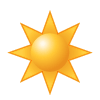 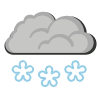 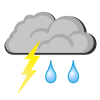 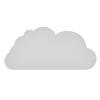 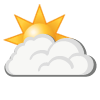 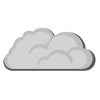 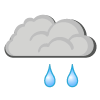     Sun/clear sky      Partly cloudy         Cloudy            Rain             Snow          Rain and thunder             Fog09:0012:0009:0012:0009:0012:0009:0012:0009:0012:00Date14th14th15th15th16th16th17th17th18th18thTemp sun8°C115°C9°C14°C9°C16°C8°C16°CTemp shadow7°C12°C7°C13°C7°C12°C8°C14°C7°C14°CRain/snow0 mm0 mmWind m/sec 0,1 m/s0,2 m/s0,2 m/s0,3 m/s0,3m/s0,3m/s 0m/s0,1 m/s 0 m/s0,2m/sWeather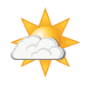 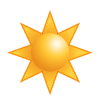 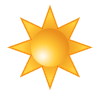 